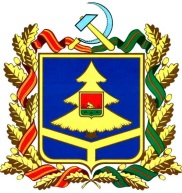 ГОСУДАРСТВЕННАЯ ЖИЛИЩНАЯ ИНСПЕКЦИЯБРЯНСКОЙ ОБЛАСТИП Р И К А З«___» декабря 2021г.							          	         № ____г. БрянскОб утвержденииформ проверочных листов (списков контрольных вопросов)	В соответствии со статьей 53 Федерального закона от 31.07.2020 г.                № 248-ФЗ «О государственном контроле (надзоре) и муниципальном контроле в Российской Федерации», постановлением Правительства Постановление Правительства РФ от 27 октября 2021 г. № 1844 «Об утверждении требований к разработке, содержанию, общественному обсуждению проектов форм проверочных листов, утверждению, применению, актуализации форм проверочных листов, а также случаев обязательного применения проверочных листов»,П Р И К А З Ы В А Ю: 	1. Утвердить форму проверочного листа (списка контрольных вопросов), используемого для проведения контрольного (надзорного) мероприятия в рамках осуществления регионального государственного жилищного надзора (Приложение № 1). 2. Утвердить форму проверочного листа (списка контрольных вопросов), используемого для проведения контрольного (надзорного) мероприятия в рамках осуществления лицензионного контроля за предпринимательской деятельностью по управлению многоквартирными домами (Приложение № 2). 3. Разместить настоящий приказ на сайте инспекции.4. Контроль за исполнением настоящего приказа возложить на заместителя начальника инспекции И.А. Якушкина.Начальник инспекции     					        	           Р.А. ЯньковИсп. Чернякова И.Г.Тел. 32 28 0115.11.2021